1.- AVISO DE CONVOCATORIA PARA CONTRATACIÓN  INDIVIDUALFecha:    03/02/2020DESCRIPCIÓN DEL SERVICIO	: Servicio de consultoría “Elaboración de las Curvas de Costo Marginal de Abatimiento (MACC) de 08 medidas de mitigación del cambio climático en el sector energía”NOMBRE DE LOS PROYECTOS: “Acciones Nacionales Apropiadas de Mitigación (NAMA) en los sectores de generación de energía y su uso final  en el Perú”. El Ministerio de Energía y Minas en su condición de Asociado en la Implementación del Proyecto “Acciones Nacionales Apropiadas de Mitigación (NAMA) en los sectores de generación de energía y su uso final  en el Perú”, requiere realizar el Servicio de consultoría “Elaboración de las Curvas de Costo Marginal de Abatimiento (MACC) de 08 medidas de mitigación del cambio climático en el sector energía”.La propuesta a la convocatoria deberá remitirse en idioma español, haciendo referencia al proceso No. PNUD-00077699-IC-003-2020/NAMA y debe hacerse llegar al correo electrónico abajo descrito, a más tardar el martes 14 de febrero de 2020 hasta las 5:00 p.m., Se deberá colocar el código abajo indicado, en el asunto de la referencia del correo. No se recibirán propuestas que se presenten posteriormente a la fecha y hora indicada. Proyecto: PNUD-00077699-IC-003-2020/NAMA, Consultor (a) para realizar el Servicio de consultoría “Elaboración de las Curvas de Costo Marginal de Abatimiento (MACC) de 08 medidas de mitigación del cambio climático en el sector energía”.ATENCION: Proyecto PNUD-00077699-IC-003-2020/NAMADirección de correo electrónico: yarzapalo@minem.gob.pe Cualquier consulta o solicitud de aclaración deberá enviarse a más tardar el día 07 de febrero de 2020, hasta las 4:30 p.m. La solicitud de aclaración deberá enviarse al correo electrónico arriba mencionado. Se responderá por vía electrónica sin identificar la fuente.Los procedimientos para adquisición de los servicios objeto de este llamado (convocatoria) serán los del Programa de la Naciones Unidas para el Desarrollo. Este proceso está dirigido a personas naturales. Cualquier oferta recibida de una persona jurídica, será rechazada. En el marco de la igualdad de género, el PNUD alienta a hombres y mujeres a presentar aplicación para este proceso. 2. DOCUMENTOS A SER INCLUIDOS EN SU PROPUESTA3. PROPUESTA FINANCIERA 4. EVALUACIÓN Las propuestas de los candidatos serán evaluadas de la siguiente forma (Ver Anexo 4): 4.1 Evaluación de la lista preseleccionada: La evaluación de los aspectos técnicos será un criterio de adjudicación y tendrá una ponderación total de 70 %. Se evaluará las propuestas e información recibida en su aplicación, en función de su cumplimiento con los Términos de Referencia: Evaluación Curricular y ExperienciaSe recomendará la adjudicación del consultor que sea habilitado técnicamente y obtenga el mejor puntaje combinado al evaluar su Propuesta Financiera (ponderación 30%). Luego de la adjudicación del contrato, la persona adjudicada deberá presentar: Formulario para la creación de Vendor (Proveedor) en el sistema corporativo, copia de la identificación personal y del beneficiario(a), copia del documento bancario de primera mano a donde serán realizados los pagos. Si cuenta con 62 años o más debe presentar exámenes de salud, los cuales deben estipular si está en condiciones para trabajar. El costo de estos exámenes corren por cuenta del consultor/a. 5. OTROSToda referencia al Consultor (a), Candidato, Contratista Individual, Contratista, Oferente, Postor, Proveedor se entenderá referida a la misma persona; vale decir, a la persona natural participante del presente proceso de selección, sea en calidad de postulante o de adjudicatario del proceso, según corresponda. ANEXOSANEXO 1 - TERMINOS DE REFERENCIA ANEXO 2 - CARTA DEL OFERENTE ANEXO 3 - MODELO DE CONTRATO Y TERMINOS Y CONDICIONES GENERALES DE LA CONTRATACIÓN ANEXO 4 - FORMULARIOS DE EVALUACION ANEXO 5 - DECLARACIÓN JURADA Anexo TÉRMINOS DE REFERENCIA (TdR)Consultores o Contratistas Individuales (CI)Consultoría	: Servicio de consultoría “Elaboración de las Curvas de Costo Marginal                                                 de Abatimiento (MACC) de 08 medidas de mitigación del cambio                                               climático en el sector energía”Lugar del Servicio	: Gabinete Dedicación		: Tiempo completoA quien reporta	: Coordinadora del Proyecto “Acciones Nacionales Apropiadas de Mitigación (NAMA) en los sectores de generación de energía y su uso final  en el Perú”ANTECEDENTESEn octubre del 2015, el Ministerio de Energía y Minas (MINEM) y el Programa de las Naciones Unidas para el Desarrollo (PNUD) suscribieron el documento del Proyecto 77699: “Acciones Nacionales Apropiadas de Mitigación (NAMA) en los sectores de generación de energía y su uso final en el Perú” (el Proyecto) cuyo objetivo es desarrollar e implementar cuatro (04) NAMAs de energía que se enfoquen en el diseño e implementación de estrategias y/o planes de desarrollo bajo en carbono y resilientes al cambio climático. Cada una de estas NAMAs cuenta con una variedad de opciones de mitigación que se enmarcan y priorizan en las Contribuciones Nacionalmente Determinadas (NDC) que el país presentó durante la COP21 en diciembre del 2015 (ratificado por Decreto Supremo Nº 058-2016-RE, abril del 2016). El Proyecto se divide en las siguientes 4 NAMAs: Eficiencia Energética, Acceso Universal a la Energía Sostenible, Transporte Eléctrico, y Energía Renovable No Convencional (RER) ConectadoSe han identificado distintas medidas de mitigación que forman parte de las NAMAs mencionadas arriba, dichas medidas han cuantificado, según alcances de espacio y tiempo, el potencial de reducción de emisiones de GEI y co-beneficios. Es muy importante conocer el costo de la implementación de estas medidas en relación a la cantidad de emisiones de GEI reducidas, por lo anterior el proyecto ha considerado realizar las Curvas de Costo Marginal de Abatimiento (MACC, por sus siglas en inglés) a ocho (08) medidas de mitigación para con ello conocer cuál es el costo real o ahorro por cada tonelada de GEI reducida/evitada ($/ton CO2e).En el contexto de Perú, evaluar las posibles reducciones de emisiones dentro del Sector de Energía es muy importante para controlar el crecimiento general de las emisiones de GEI. El sector energético es una de las principales categorías de emisiones de GEI en Perú, los resultados presentados en el INFOCARBONO, del último año disponible, indican que la categoría energía es la segunda categoría más importante. Por lo tanto, el sector energético se identifica como sector clave para la reducción de emisiones de GEI, particularmente a medida que la intensidad energética general continúa aumentando (Relación PBI y Energía).OBJETIVO GENERAL DEL SERVICIOContratar un servicio para realizar, en estrecha colaboración con el personal del Proyecto, la Elaboración, el Análisis y Desarrollo de las MACC de ocho (08) medidas de mitigación consideradas por el Proyecto e incluidas en las Contribuciones Nacionalmente Determinadas (NDC). Se deberá utilizar para esto alguna metodología reconocida internacionalmente.OBJETIVOS ESPECÍFICOSElaborar una herramienta en Excel o afín con un formato predeterminado que permita cuantificar los costos marginales de abatimiento por medidas específicas de mitigación del sector energía, que permita su actualización en el tiempo y desarrollar MACC para nuevas medidas de mitigación. Estimar los costos que implican la reducción de cada tonelada de GEI y diseñar la MACC para ocho (08) medidas de mitigación impulsadas por el Proyecto según el alcance determinado, al año 2030 y en base a datos disponibles actualmente.revisar los resultados obtenidos con las medidas afines de las MACC desarrolladas en el marco del Proyecto PlanCC y otros MACC internacionales con fines de referencia .Capacitar técnicamente a los especialistas que el proyecto considere necesarios en el desarrollo de las MACC.Nota: El proyecto facilitará información sobre cada medida de mitigación, costos asociados y potencial de mitigación.FORMA DE ENTREGA DE LOS ENTREGABLESLos entregables deberán ser redactados en tipo de letra Arial, tamaño 11, interlineado sencillo; las impresiones deberán hacerse en ambas caras en tamaño de papel A4 y entregar dos (02) juegos originales de forma impresa y anillada, conteniendo sus respectivos CDs u otros dispositivos informáticos por juego. Cada entregable debe de estar debidamente foliado y firmado por el consultor en todas las páginas, además de dirigirlas a la Dirección General de Eficiencia Energética; de otro lado, cada entregable debe contener un resumen ejecutivo. La versión digital deberá ser entregada en formato Microsoft Word (extensión .doc), mientras que todo lo elaborado en formato Excel (extensión .xls) deberá ser presentado de forma ordenada, editable, y todas las hojas con vínculos trazables para su mejor entendimiento. Todos los valores de los parámetros (datos de entrada) deberán justificarse indicando la fuente y el año, además de consignar la fuente de dónde proviene la información y la bibliografía usada. En el caso que se trabaje en base a juicio de expertos, se deberá(n) señalar a la(s) personas que recomendaron el valor y una breve explicación de la misma. Así mismo, al finalizar la consultoría se deberá presentar un juego completo compilado, además de contar con un resumen ejecutivo general en versión impresa y digital.ENTREGABLES ESPERADOSPrimer Entregable: Plan de TrabajoEl Consultor deberá presentar en un plazo máximo de siete (07) días calendario de suscrito el contrato el Plan de Trabajo que deberá contener como mínimo lo siguiente: Plan de Trabajo detallado con actividades específicas (recopilación de información primaria y secundaria en caso corresponda, sistematización de información de campo y gabinete), el mismo que deberá incluir el desglose de actividades y tareas entre otros puntos importantes. Metodología de trabajo para la elaboración de cada punto incluido en los TdR. El cronograma de actividades, metodología de trabajo, entre otros de importancia relevante, presentada en el formato de Microsoft Project GANTT (o comparable). Dicho plan de trabajo, deberá ser presentado y expuesto para su aprobación, por parte de la Dirección y/o Coordinación del Proyecto; asimismo, previo a la formulación del plan, el proveedor deberá tener una reunión con el grupo de trabajo del Proyecto y con los Especialistas de la DGEE.Segundo Entregable: Análisis y diseño de herramienta MACCUn informe que deberá contener las siguientes actividades; siendo estas no limitativas:    Descripción de la metodología a emplear que incluye los costos por considerar y los parámetros y variables requeridas para el diseño de esta herramienta de cálculo. Las MACC deberán diseñarse relacionando la diferencia entre los costos y emisiones de GEI de los escenarios de referencia o línea base y los escenarios de la medida de mitigación. Se deberá utilizar la siguiente formula:Dónde:C(k):		Costo (valor presente neto) de medida de mitigación (US$) C(ref):		Costo (valor presente neto) del escenario de referencia (US$) ECO2e(ref):	Cantidad de CO2 emitido debido al escenario de referencia o línea baseECO2e(k):	Cantidad de CO2 emitido debido a medida de mitigación kK:		Medida de mitigación kPreparación de una herramienta que permita calcular los costos marginales de abatimiento de las medidas de mitigación de cambio climático en el sector energía, la misma que deberá ser usada para las ocho (08) medidas consideradas y quede apta para su uso en futuras y nuevas medidas de mitigación del cambio climático. Se puede tomar como referencia la herramienta diseñada por Walga (véase The Marginal Abatement Cost Curve Tool (MACC) en: https://walga.asn.au/Policy-Advice-and-Advocacy/Environment/Climate-Change/Templates-and-Tools).Estimación de los costos marginales de abatimiento (MAC) para tres (03) medidas de mitigación. Las medidas que se considerarán y sus respectivos alcances son las siguientes: Medida #1: Etiquetado de eficiencia energética.- Esta medida implica el cambio de equipos energéticos de baja eficiencia por equipos de alta eficiencia en el ámbito residencial. Para esta medida se deberán desarrollar las MACC para los siguientes escenarios:Reemplazo de 10,000 refrigeradoras domésticas de capacidad 320L (Etiqueta C por A).Reemplazo de 10,000 lavadoras domésticas de capacidad 13kg (Etiqueta C por A).Reemplazo de 10,000 secadoras domésticas de ropa de capacidad 7 kg (Etiqueta C por A).Reemplazo de 10,000 calentadores de agua domésticos de capacidad 50L (Etiqueta C por A).Reemplazo de 10,000 aire acondicionado tipo Split de potencia 12,000 BTU/hr (Etiqueta C por A).Reemplazo de 10,000 motores eléctricos trifásicos asíncronos o de inducción con rotor de jaula de ardilla de potencia de 5hp de 4 polos (Etiqueta C por A).Medida #2: Promoción de vehículos eléctricos.- Esta medida consiste en la adquisición de vehículos eléctricos (buses y autos a usarse como taxi) para remplazar vehículos convencionales.Se deberán desarrollar las MACC para los siguientes escenarios:200 omnibuses eléctricos de 12 metros de longitud100 vehículos livianos eléctricos usados como taxiMedida #3: Electrificación rural.- Esta medida consiste en la adquisición e instalación de sistemas fotovoltaicos en el sector rural del ámbito nacional.Se deberán desarrollar las MACC para los siguientes escenarios:Instalación de 150,000 sistemas fotovoltaicos (SFV) de 100 WpAnálisis comparativo con las MAC desarrolladas en el marco del Proyecto PlanCC (proporcionado al consultor por el Proyecto), indicando las razones de sus diferencias. Esto se debe realizar específicamente a las siguientes medidas:Sistema de EtiquetadoIntroducción eléctrico (vehículos)Tercer Entregable: Desarrollo de MACC de medidas de mitigaciónEstimación de los costos marginales de abatimiento (MAC) para cinco (05) medidas de mitigación. Las medidas que se considerarán y sus respectivos alcances son las siguientes: Medida #4: Eficiencia Energética en el sector industrial.- Medida que promueve la adquisición de calderas y motores eléctricos de alta eficiencia en el sector industrial.Se deberán desarrollar las MACC para los siguientes escenarios:Reemplazo de 10 calderas industriales ineficientes a diesel de 1000 bhp de potencia por calderas eficientes a gas natural.Reemplazar 100 motores eléctricos trifásicos asíncronos o de inducción con rotor de jaula de ardilla  de 10 hp de potencia y 4 polos por motores de mayor eficiencia.Medida #5: Transformación del mercado de iluminación.- Esta medida consiste en la promoción de lámparas LED en reemplazo por lámparas de menor consumo.Se deberán desarrollar las MACC para los siguientes escenarios:Reemplazo de 100,000 lámparas incandescentes (100W) por 100,000 lámparas LED (12W).Reemplazo de 100,000 lámparas fluorescentes (36W) por 100,000 lámparas LED (10W).Reemplazo de 100,000 lámparas fluorescentes compactas (ahorradoras) (25W) por 100,000 lámparas LED (12W).Medida #6: Remplazo de lámparas de alumbrado público.- Medida que promueve el recambio de lámparas de vapor de sodio de alta presión (VSAP) por lámparas tipo LED en el alumbrado público.Se deberán desarrollar las MACC para los siguientes escenarios:Reemplazo a nivel nacional de 50,000 luminaria de vapor de sodio de alta presión - VSAP de 150W por luminarias LED tipo SMD de 50W.Reemplazo a nivel nacional de 50,000 luminarias VSAP de 150Wpor lámparas LED tipo COB de 100W.Medida #7: Cocción limpia.- Esta medida consiste en la adquisición e instalación de cocinas mejoradas en el sector rural del ámbito nacional.Se deberán desarrollar las MACC para los siguientes escenarios:Instalación de 750,000 cocinas mejoradas (inkawasi 3 hornillas)Instalación de 500,000 cocinas GLPMedida #8: Combinación de energías renovables.- Esta medida consiste en la construcción de centrales de energía eléctrica con fuentes de recursos energéticos renovables – RER.Se deberán desarrollar las MACC para los siguientes escenarios:Implementación de central solar con potencia de 120MWImplementación de central eólica con potencia de 100MWRevisar las MAC desarrolladas en el marco del Proyecto Plan CC (proporcionado al consultor por el Proyecto) y otras experiencias internacionales, indicando las razones posibles de sus diferencias. En el caso de Plan CC se debe realizar específicamente con las siguientes medidas:Reemplazo de Motores EléctricosReemplazo CalderasReemplazo Incandescentes ResidencialReemplazo Fluorescentes ResidencialReemplazo Fluorescentes ComercialReemplazo Alumbrado PúblicoCocinas MejoradasCombinación de Energías RenovablesDesarrollo de las MACC de las ocho (08) medidas de mitigación anteriormente señaladas y en base a los alcances determinados. Ejemplo de MACC realizada por el proyecto PlanCC - Perú 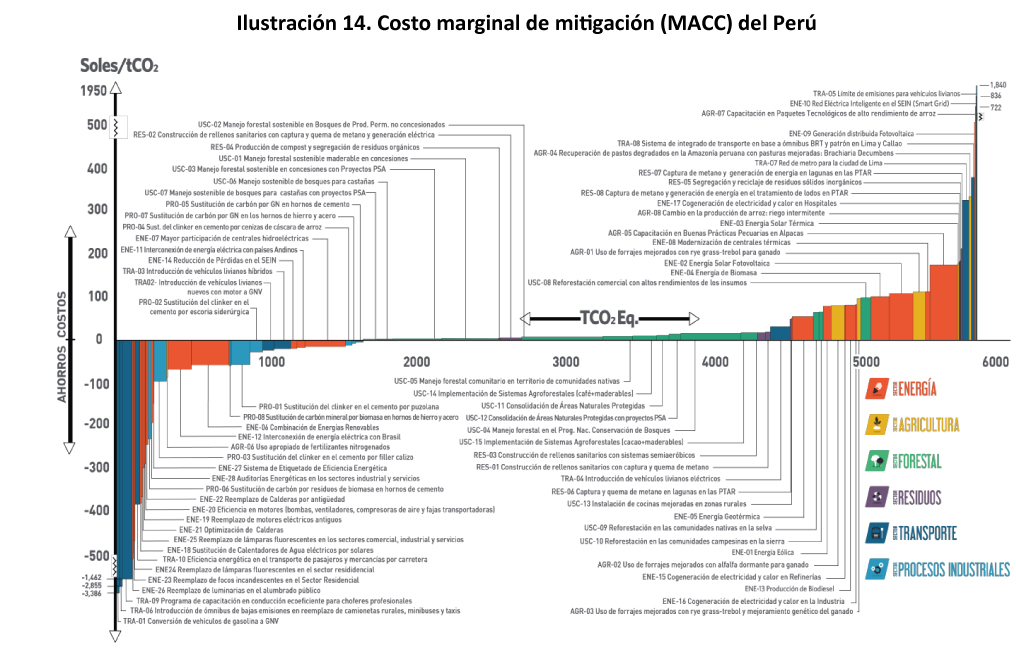      Fuente: Proyecto Planificación ante el cambio climático – PlanCCCapacitación en el uso de la herramienta de desarrollo de MACC y presentación de resultados finales al personal del Proyecto /DGEE.REQUERIMIENTOS MÍNIMOS DEL POSTOREl postor deberá ser una persona natural, que por lo menos cumpla con los siguientes requisitos mínimos.Profesional en Ingenieria y afines o Economista. Con siete (07) años de experiencia profesional computados desde la obtención del título profesional.Tener al menos cinco (05) años de experiencia en mitigación del cambio climático.Experiencia en haber desarrollado al menos un (01) servicio de cálculo de Curvas de Costo Marginal de Abatimiento. Se dará mayor valoración a quienes hayan desarrollado MACC en el sector energía.Estos servicios deberán ser acreditados con copia simple de los contratos, certificados, constancias, facturas u otro documento que acredite fehacientemente haber realizado el servicio.Nota: En todos los casos, tratándose de títulos, diplomas, certificados, constancias redactados en idioma diferente al español, adicionalmente se deberá adjuntar la traducción simple de los mismos.COSTO Y DURACIÓNEl valor ofertado deberá ser a todo costo, incluido todos los impuestos de ley y cualquier otro concepto que incida en el costo total del servicio. El contrato empieza a regir a partir del día siguiente de su firma por ambas partes y tendrá una duración de sesenta (60) días calendario. FORMAS DE PAGO Y PLAZO DE ENTREGA La modalidad del contrato es a suma alzada, incluyendo IGV.El pago del servicio se hará luego de la aprobación por la Dirección Nacional del Proyecto según los entregables indicados en el numeral 5, previo informe de conformidad de la Coordinadora del Proyecto quien tendrá a su cargo la supervisión del contrato.En el caso de que no hubiera observaciones, la aprobación del servicio no excederá el plazo de quince (15) días; de existir observaciones se consignarán en el acta respectiva, indicándose claramente el sentido de éstas, dándose al contratista un plazo prudencial para su subsanación, en función a la complejidad del servicio. Dicho plazo no podrá ser menor de dos (2) ni mayor de diez (10) días calendario. Si pese al plazo otorgado, el contratista no cumpliese a cabalidad con la subsanación, el Proyecto podrá resolver el contrato, sin perjuicio de aplicar las penalidades que correspondan. Este procedimiento no será aplicable cuando el servicio manifiestamente no cumplan con las características y condiciones ofrecidas, en cuyo caso el Proyecto no efectuará la recepción, debiendo considerarse como no ejecutada la prestación, aplicándose las penalidades que correspondan.Si el entregable materia de subsanación ha sido observado por dos oportunidades y continua observado, el Proyecto resolverá el contrato suscrito, ello será comunicado al contratista mediante comunicación formal dentro de los 05 días hábiles de sucedió el hecho.La recepción conforme del Proyecto no enerva su derecho a reclamar posteriormente por defectos o vicios ocultos.El número de entregables son tres (03), los cuales deberán ser entregados conforme a cronograma siguiente:PENALIDADSi el Contratista incurriera en retraso injustificado en la ejecución de las prestaciones objeto del contrato, o levantamiento de observaciones, el Proyecto, le aplicará una penalidad diaria equivalente al 0.5% del monto del contrato vigente, hasta un máximo equivalente al 10% del monto total del contrato, luego del cual el Proyecto podrá resolver el contrato. CONFIDENCIALIDADEl consultor cederá íntegramente al MINEM los derechos de autor y cualquier otro derecho de propiedad intelectual sobre los trabajos y documentos producidos como resultado del servicio, para uso exclusivo del MINEM, los que no serán cedidos, vendidos o donados a otras entidades públicas o privadas.El consultor está obligado a no divulgar ni transferir información o documentación producida con ocasión del servicio de consultoría guardando absoluta reserva y confidencialidad sobre trabajos y documentos producidos como resultado de la prestación del servicio objeto del contrato.CLAUSULA ANTICORRUPCIÓNEl Postor / Contratista declara y garantiza no haber, directa o indirectamente, o tratándose de una persona jurídica a través de sus socios, integrantes de los órganos de administración, apoderados, representantes legales, funcionarios, asesores o personas vinculadas, ofrecido, negociado o efectuado, cualquier pago o, en general, cualquier beneficio o incentivo ilegal en relación al presente servicio.El Contratista se obliga a conducirse en todo momento, durante la ejecución del servicio, con honestidad, probidad, veracidad e integridad y de no cometer actos ilegales o de corrupción, directa o indirectamente o a través de sus socios, accionistas, integrantes de los órganos de administración, apoderados, representantes legales, funcionarios, asesores y personas vinculadas.Asimismo, el Contratista se compromete a comunicar a las autoridades competentes, de manera directa y oportuna, cualquier acto o conducta ilícita o corrupta de la que tuviera conocimiento; y adoptar medidas técnicas, organizativas y/o de personal apropiadas para evitar los referidos actos o prácticas.ANEXO 2 - CARTA DEL OFERENTE CONFIRMANDO INTERÉS Y DISPONIBILIDAD PARA LA ASIGNACIÓN DE CONTRATISTA INDIVIDUAL (CI) Fecha ____________________Estimado señores de los Proyectos:Por la presente declaro que: He leído, entendido y acepto los términos de referencia que describen las funciones y responsabilidades en torno al servicio de un comunicador (a) para el desarrollo de la sensibilización y crear una cultura de eficiencia energética en el país  en temas  de Etiquetado de Eficiencia Energetica, así como, la Transformación del Mercado de Iluminación en nuestro país.a) También he leído, entendido y acepto las Condiciones Generales del Contrato para la contratación de servicios de contratistas individuales. b) Por la presente propongo mis servicios y confirmo mi interés en realizar el servicio  a través de la presentación de mi CV documentado que he firmado debidamente y que adjunto como Anexo 1;c) En cumplimiento con los requisitos de los Términos de Referencia, por la presente confirmo que me encuentro disponible durante la totalidad del período de la asignación, y que ejecutaré los servicios de la manera descrita en mi propuesta técnica, la cual adjunto como Anexo 3; d) Propongo realizar el servicio basado en: Una suma global fija de [[indique el monto en palabras y números, indicando la moneda], pagadera en la forma descrita en los Términos de Referencia. e) Para efectos de la evaluación, se adjunta como Anexo 2 el desglose del monto de la suma global fija mencionada anteriormente; f) Reconozco que el pago de las cantidades antes mencionadas se realizará con base a la entrega de mis productos dentro del plazo especificado en los Términos de Referencia, los cuales estarán sujetos a la revisión del Proyecto, la aceptación de los mismos, así como de conformidad con los procedimientos para la certificación de los pagos; g) Esta oferta será válida por un período total de ___________ días [mínimo 90 días] después de la fecha límite de presentación; h) Confirmo que no tengo parentesco en primer grado (madre, padre, hijo, hija, cónyuge/ pareja, hermano o hermana) con nadie actualmente contratado o empleado del MINEM o PNUD. i) Si fuese seleccionado para la asignación, procederé a; [por favor marque la casilla apropiada]: Firmar un Contrato Individual con los Proyectos;  	Solicitar a mi empleador [indicar nombre de la compañía/organización/institución] que firme con el PNUD, por mí y en nombre mío, un Acuerdo de Préstamo Reembolsable (RLA por sus siglas en inglés).La persona de contacto y los detalles de mi empleador para este propósito son los siguientes: ________________________________________________________________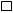 j) Confirmo que [marcar todas las que apliquen]:  	Al momento de esta aplicación, no tengo ningún Contrato Individual vigente, o cualquier otra forma de compromiso con cualquier Unidad del MEM, y del PNUD;  	Actualmente estoy comprometido con el PNUD y/u otras entidades por el siguiente trabajo:  	De igual manera, estoy esperando resultado de la convocatoria del/los siguiente(s) trabajo(s) para PNUD y/u otras entidades para las cuales he presentado una propuesta: k) Comprendo perfectamente y reconozco que el Proyecto no está obligado a aceptar esta propuesta; también comprendo y acepto que deberé asumir todos los costos asociados con su preparación y presentación, y que el Proyecto en ningún caso será responsable por dichos costos, independientemente del efecto del proceso de selección. l) Si usted es un ex-funcionario de las Naciones Unidas que se ha separado recientemente de la Organización, por favor agregue esta sección a su carta: Confirmo que he cumplido con la interrupción mínima de servicio requerida antes que pueda ser elegible para un Contrato Individual. m) Asimismo, comprendo perfectamente que, de ser incorporado como Contratista Individual, no tengo ninguna expectativa ni derechos en lo absoluto a ser reinstalado o re contratado como un funcionario de las Naciones Unidas. Nombre completo y Firma:					 Fecha: __________________________				_________________________Anexos: [favor marcar todos los que apliquen]:  Curricular vitae  CV documentado Desglose de los costos que respaldan el Monto Total Todo Incluido de acuerdo al formulario correspondiente.  Declaración Jurada DESGLOSE DE LOS COSTOS QUE RESPALDAN LA PROPUESTA FINANCIERA TODO- INCLUIDO A. Desglose de costos por Componentes: B. Desglose de costos por Entregables *: ANEXO 3 - MODELO DE CONTRATO Y TERMINOS Y CONDICIONES GENERALES DE LA CONTRATACIÓN. CONTRATO PARA LOS SERVICIOS DE CONTRATISTA INDIVIDUALNo 003-2020/NAMA El presente contrato celebrado el día _____ de marzo de 2020….,  entre el El Ministerio de Energía y Minas en su  condición de  Asociado en la Implementación de los Proyectos ”Acciones Nacionales Apropiadas de Mitigación (NAMA) en los sectores de generación de energía y su uso final  en el Perú” (en adelante denominado “El Proyecto”) y …………………, (en adelante denominado “El Contratista Individual”) cuya dirección es ………………, Lima.VISTO  que “El Proyecto”  desea contratar los servicios del Contratista Individual bajo los términos y condiciones establecidas a continuación, y; CONSIDERANDO que El Contratista Individual se encuentra preparado y dispuesto a aceptar este Contrato con El Proyecto, conforme a los términos y condiciones establecidas. A CONTINUACIÓN, las Partes acuerdan por el presente, lo siguiente: 1. Características de los servicios El Contratista Individual deberá prestar los servicios como se describen en los Términos de Referencia, los cuales son parte integral de este Contrato y el cual se adjunta como (Anexo 1) 2. Duración El presente Contrato Individual comenzará el [insertar fecha], y vencerá una vez que se cumpla satisfactoriamente con los servicios descritos en los Términos de Referencia mencionados arriba, pero no más tarde del [insertar fecha] a menos que sea rescindido previamente conforme a los términos del presente Contrato. El presente Contrato se encuentra sujeto a las Condiciones Generales de Contratos y que se adjuntan al presente como (Anexo2). 3. Consideraciones El Proyecto deberá pagar al Contratista Individual una cantidad total de [moneda]___________________de conformidad con la tabla descrita a continuación.4. Derechos y Obligaciones del Contratista Individual Los derechos y deberes del Contratista Individual se limitan estrictamente a los términos y condiciones del presente Contrato, incluyendo sus Anexos. Por consiguiente, el Contratista Individual no tendrá derecho a recibir ningún beneficio, pago, subsidio, indemnización o derecho, a excepción a lo que se dispone expresamente en el presente Contrato. El Contratista Individual se responsabiliza por reclamos de terceros que surjan de actos u omisiones por parte del Contratista Individual en el curso de su desempeño del presente Contrato; y bajo ninguna circunstancia deberá tomarse al Proyecto como responsable de dichos reclamos de terceros. 5. Beneficiarios El Contratista Individual designa a ___________________ como beneficiario de cualquier suma adeudada en virtud del presente Contrato en caso de fallecimiento del Contratista Individual mientras presta los servicios del presente. Esto incluye el pago de cualquier servicio incurrido de seguro de responsabilidad civil atribuibles a la ejecución de servicios a El Proyecto.  Dirección postal, correo electrónico y teléfono del beneficiario: _______________________________________________________________________________Dirección postal, correo electrónico y teléfono del contacto de emergencia (en caso de diferir con el beneficiario) ________________________________________________________________________________________________________________________________________________________________EN FE DE LO CUAL, las Partes mencionadas otorgan el presente Contrato. En virtud de la firma del presente, yo, el Contratista Individual conozco y acuerdo haber leído y aceptado los términos del presente Contrato, incluyendo las Condiciones Generales de Contratos para Contratistas Individuales adjunto como Anexo II que forman parte integral del presente Contrato; y del cual he leído y comprendido y acordado a cumplir. FUNCIONARIO AUTORIZADO: 			CONTRATISTA INDIVIDUAL: Directora Nacional del Proyecto Nombre; ________________________		Nombre; _____________________________ Firma; ___________________________ 	Firma;  _______________________________ Fecha; ___________________________ 	Fecha; ________________________________TÉRMINOS Y CONDICIONES GENERALES DEL CONTRATO INDIVIDUAL1.- Condiciones JurídicasSe considera que el consultor tiene la condición jurídica de un consultor independiente con respecto al Proyecto, al Ministerio de Energía y Minas y el PNUD.  Ni el personal del consultor ni los sub contratistas que este utilice se considerarán bajo ningún aspecto empleados o agentes del Proyecto, del Ministerio de Energía y Minas y del PNUD.2.- Origen de las InstruccionesEl consultor no solicitará ni aceptará instrucciones de ninguna autoridad externa al Proyecto  en relación con la prestación del servicio conforme a las disposiciones del presente contrato. El consultor evitara cualquier acción que pudiera afectar de manera adversa a al Proyecto, al Ministerio de Energía y Minas y PNUD prestará sus servicios comprometidos bajo este contrato, velando en todo momento por salvaguardar los intereses del Proyecto.3.- Responsabilidad del contratista  en relación con sus empleadosEl consultor será responsable por la competencia profesional y técnica de su personal y seleccionará para trabajar bajo este contrato a personas fiables que  se desempeñen  eficazmente  en la ejecución de los mismos, que respeten las costumbres locales y que ajusten su conducta a elevadas normas éticas y morales.4.- Cesión El consultor no podrá ceder,  transferir, dar en prenda o enajenar el presente contrato, en todo o en parte, ni sus derechos, títulos u obligaciones en virtud del mismo a menos que cuente con el consentimiento escrito previo del Proyecto.5.-SubcontrataciónCuando se requieran servicios de subcontratación, el consultor deberá obtener la aprobación y la autorización escrita previas del Proyecto, para todos los subcontratistas. La aprobación de un subcontratista por parte del Proyecto, no eximirá al consultor de ninguna de sus obligaciones y responsabilidades en virtud del presente contrato, los términos y condiciones del servicio. Todos   los subcontratos estarán sujetos y deberán ajustarse a las condiciones de este contrato.6.- Los Funcionarios no se beneficiaran El consultor garantizará que ningún funcionario del Proyecto, el Ministerio de Energía y Minas o el PNUD haya recibido o vaya recibir beneficio alguno, directo o indirecto como resultado del presente contrato o de su adjudicación, el contratista tendrá presente que la violación de esta disposición constituye  un incumplimiento de una clausula esencial del presente contrato.7.- IndemnizaciónEl consultor indemnizará, guardará,  defenderá  y  mantendrá  indemne, a su costa, al Proyecto, al Ministerio de Energía y Minas y al PNUD, sus funcionarios, agentes y empleados contra todo tipo de juicios, reclamo, demanda o responsabilidad de cualquier naturaleza o especie incluido los costos y gastos conexos que derivara de actos u omisiones del consultor o de sus empleados, funcionarios, agentes, o subcontratistas en la ejecución del presente contrato.  Esta cláusula será aplicable también, entre otros, a cualquier reclamo o responsabilidad relacionada con las indemnizaciones por accidente de trabajo de los empleados del consultor, así como con las responsabilidades por sus productos y por el uso de inventos mecánicos patentados, material protegido por el derecho de autor u otros derechos intelectuales que pudieran presentarse al consultor, sus empleados, funcionarios, agentes, personal a cargo o subcontratistas. Las obligaciones que se establecen en el presente artículo no caducarán al término del presente contrato. 8.- Seguros de responsabilidad civil ante terceros	El consultor obtendrá y mantendrá los seguros de indemnización y responsabilidad contra todo riesgo con relación a elementos de su propiedad y a todo el equipo que utilizará para la prestación de servicios en virtud del presente contrato.El consultor proporcionará y mantendrá los seguros correspondientes para cubrir indemnizaciones por accidentes de trabajo o su equivalente para su personal por cualquier reclamo a causa de accidentes o fallecimiento que pudieran tener lugar con relación a este contrato.El consultor también proporcionará y mantendrá seguros de responsabilidad civil por un monto adecuado a fin de cubrir reclamos de terceros por muerte o accidente, o pérdida o daños a la propiedad, que pudieren tener vinculación con la prestación de servicios bajo este contrato o por la utilización de cualquier vehículo, embarcación, aeronave u otro equipo alquilado o de propiedad del consultor o de sus agentes, empleados o subcontratistas para la ejecución del trabajo o la prestación de los servicios vinculados con el presente contrato.A excepción de la indemnización del personal por accidentes de trabajo, las pólizas de seguro contempladas en este Artículo deberán:Designar al Proyecto como asegurado adicional;Incluir una cláusula en la que la Compañía de Seguros renuncia a subrogarse de los derechos del consultor en contra o respecto del Proyecto;Incluir la indicación de que el Proyecto será notificado por escrito con treinta (30) días calendario de anticipación por parte de los aseguradores de cualquier cancelación o cambio en la cobertura.El consultor proporcionará, a solicitud del Proyecto, prueba satisfactoria de los seguros exigidos bajo esta cláusula.9.- Utilización de nombre, emblema o sello oficial del MINEM o de las Naciones UnidasEl consultor no hará publicidad o divulgará de ninguna manera su calidad de consultor del Proyecto, del Ministerio de Energía y Minas, o del PNUD, ni utilizará de modo alguno el nombre, emblema o sello oficial del Proyecto, del Ministerio de Energía y Minas  o del PNUD con fines vinculados a su actividad comercial o de otro tipo.10.- Confidencialidad y propiedad de informaciónEl consultor cederá íntegramente al Proyecto los derechos de autor y cualquier otro derecho de propiedad intelectual sobre los trabajos y documentos producidos como resultado del servicio  para uso exclusivo del Proyecto, los que no serán cedidos, vendidos o donados a otras entidades públicas o privadas.El consultor está obligado a no divulgar ni transferir información o documentación producida con ocasión del servicio de consultoría guardando absoluta reserva y confidencialidad sobre trabajos y documentos producidos como resultado de la prestación del servicio objeto del contrato.11.- Modificación de las condiciones del contrato por caso fortuito o fuerza mayor Cuando se produzca cualquier caso fortuito o de fuerza mayor y tan pronto como sea posible, el consultor comunicará por escrito el hecho a los Proyectos, junto con todo los detalles pertinentes así como cualquier cambio que tuviera lugar si el consultor no pudiera por este motivo cumplir todas o parte de sus obligaciones, ni cumplir sus responsabilidades con arreglo al presente contrato. El consultor también notificará al Proyecto, cualquier otra modificación en las condiciones o la aparición de cualquier acontecimiento que infiera o amenace inferir la ejecución del presente contrato. Al recibir la notificación que establece esta cláusula, el Proyecto tomarán  las medidas que a criterio considere conveniente o necesario en las circunstancias dadas, incluyendo la autorización a favor del consultor de una extensión razonable de los plazos, para que este pueda cumplir con sus obligaciones según establece el presente contrato.En caso el consultor no pudiera cumplir total o parcialmente las obligaciones contraídas bajo el presente contrato, en razón de caso fortuito o de fuerza mayor, el Proyecto tendrá derecho a suspender, resolver el presente contrato en los mismos términos y condiciones previstos en el Art 12  “Resolución” con la salvedad de que el periodo de preaviso será de siete (07) días calendario en lugar de treinta (30) días calendario.Entendiéndose que caso fortuito o fuerza mayor es la causa no imputable, consistente en un evento extraordinario, imprevisible e irresistible que impide la ejecución de la obligación o determina su cumplimiento parcial, tardío o defectuoso. 12.-  Resolución de contrato Cualquiera de las partes podrá resolver el presente contrato total o parcialmente por causa  justificada, notificándolo a la otra parte por escrito con un preaviso de treinta (30) días calendario.El Proyecto se reserva el derecho de resolver sin causa justificada el presente contrato en cualquier momento notificándolo por escrito al contratista con quince (15) días hábiles de anticipación, en cuyo caso el Proyecto reembolsará al consultor todos los gastos razonables en lo que este hubiera incurrido con anterioridad a la recepción de la notificación de rescisión.En caso de resolver por parte del Proyecto con arreglo al presente artículo, no habrá  pago  alguno  adeudado por el Proyecto al consultor a excepción del que corresponda por los trabajos y servicios prestados satisfactoriamente con arreglo a las clausula explicitas del presente contrato.En caso de que el consultor fuera declarado en quiebra, en concurso de acreedores, o  fuera declarado insolvente, o bien si el consultor cediera sus derechos a sus acreedores, o si se nombrara a un administrador judicial debido a la insolvencia del consultor, el Proyecto  podría, sin perjuicio de otros derechos o recursos que pudiera ejercer, resolver el presente contrato en el acto. El consultor informará inmediatamente al Proyecto en caso de que se presente alguna de las situaciones antes mencionadas. 13.- Causales de resolución de contratoEl Proyecto podrá resolver el contrato en los casos en que El consultor:1.- Incumpla injustificadamente obligaciones contractuales, legales o reglamentarias a su cargo pese a haber sido requerido para ello.2.- Haya llegado a acumular el monto máximo de penalidad por mora o el monto máximo para otras penalidades en ejecución de la prestación a su cargo, o3.- Paralice o reduzca injustificadamente la ejecución de la prestación, pese a haber sido requerido para corregir tal situación.El consultor podrá solicitar la resolución del contrato, en los casos en que el Proyecto incumplan injustificadamente sus obligaciones esenciales, las mismas que se contemplan en los términos de referencia o en el contrato, pese haber sido requerido. 14.- Resolución de conflictos Resolución AmigableLas partes realizarán todos los esfuerzos posibles para resolver en forma amigable cualquier disputa, controversia o reclamo que surgiese en relación con el presente contrato o con alguna violación, resolución o invalidez vinculada al mismo. En caso que las partes desearan buscar una solución amigable a través de un proceso de conciliación, el mismo tendrá lugar de acuerdo con las Reglas de Conciliación de la CNUDMI (en  inglés, UNCITRAL) vigentes en ese momento o conforme a cualquier otro procedimiento que puedan acordar las partes.ArbitrajeA menos que las disputas, controversias o reclamos que surgieran entre las partes con relación a este contrato, o con la violación, terminación o invalidez del mismo, no se resolvieran amigablemente de acuerdo con lo estipulado en el párrafo precedente dentro de los sesenta (60) días calendario a partir de la recepción por una de las partes de la solicitud de la otra parte de resolución amigable, dicha disputa, controversia o reclamo podrá ser presentada por cualquiera de las partes para la iniciación de un proceso de arbitraje según el Reglamento de Arbitraje de la CNUDMI vigente en ese momento, incluidas sus disposiciones sobre las leyes aplicables. El tribunal arbitral no tendrá autoridad para determinar sanciones punitivas. Las partes estarán obligadas por el fallo arbitral resultante del citado proceso de arbitraje a modo de resolución final para toda controversia, reclamo o disputa.15.- Cumplimiento de la leyEl consultor cumplirá con todas las leyes, ordenanzas, normas, reglamentos  que guarden  relación con sus obligaciones, con arreglo al presente contrato.16.-Facultad para Introducir modificaciones Con arreglo al Reglamento Financiero y a las normas del PNUD, únicamente el funcionario autorizado del Proyecto posee la autoridad para aceptar en nombre del Proyecto cualquier modificación o cambio del presente contrato, o renunciar a cualquiera de sus disposiciones o a cualquier relación contractual adicional de cualquier tipo con el consultor. Del mismo modo, ninguna modificación o cambio introducido en el presente contrato tendrá validez y será aplicable contra el Proyecto a menos que se incluya en una enmienda al presente contrato debidamente firmada por el funcionario autorizado del Proyecto y por el ContratistaANEXO 4 - FORMULARIOS DE EVALUACIÓN Los postores serán evaluados en los aspectos técnicos y propuesta financiera utilizando las siguientes matrices: Evaluación de los oferentes de la lista de preseleccionados: EVALUACIÓN DE LA PROPUESTA ECONÓMICA (100 *30%) El máximo número de puntos se otorgará a la oferta más baja. Todas las otras propuestas recibirán puntos en proporción inversa, según la siguiente fórmula: p = y (μ/z) Donde: p =Puntos de la propuesta económica evaluada y =Cantidad máxima de puntos otorgados a la oferta financieraμ =Monto de la oferta más baja z = Monto de la oferta evaluadaANEXO 5 - DECLARACIÓN JURADA (*) La experiencia será mostrada con la copia simple de los contratos, ordenes de servicio o recibo de honorarios que evidencien los trabajos efectuados en los temas indicados en apartadoEl que suscribe, declara bajo juramento  que la información proporcionada es veraz.Firma 			:	_______________________Nombre Completo 	:	_______________________Fecha 			:	_______________________2.1 Carta confirmando su interés, debidamente firmada: según el formato adjunto en el Anexo 2. 2.2 Hoja de Vida, incluyendo el CV documentado deberá contener toda la información necesaria para asegurar su cumplimiento con la educación/experiencia requerida.  2.3 Declaración Jurada firmada – según formato adjunto en el Anexo 5 La propuesta financiera debe indicar el precio fijo requerido por la totalidad de la consultoría. La modalidad contractual a suma alzada, implica que el consultor formula su propuesta por un monto fijo integral e invariable, es decir: “todo incluido” (honorarios profesionales, costos de viaje, costos de movilización, impuestos, seguros, transporte, comunicaciones, varios, etc.) y deberá ser respaldada con el desglose de costos correspondiente. El precio será fijo indistintamente de los cambios que puedan existir en los componentes de los costos y deberá ajustarse al formato adjunto en el Anexo 2. La moneda de la propuesta será en: Soles.Numero de entregablePlazo% de desembolso1er. EntregableHasta los 07 días calendario de entrada en vigencia el contrato suscrito.No aplica2do. EntregableHasta los 30 días calendario de entrada en vigencia el contrato suscrito.403er. EntregableHasta los 60 días calendario de entrada en vigencia el contrato suscrito.60TotalTotal100Asignación Tipo de Contrato Unidad de Negocio del PNUD / Nombre de Institución / Compañía Duración del Contrato Monto del Contrato Asignación Tipo de Contrato Nombre de Institución / Compañía Duración del Contrato Monto del Contrato Componentes Costo por Unidad Cantidad Precio Total para la duración del Contrato I. Costos de PersonalHonorarios Profesionales Seguros de Vida Seguros Médicos Comunicaciones Transporte Terrestre Otros(favor especificar) Entregables [enumérelos de conformidad con los Términos de Referencia] Porcentaje del Monto Total  Monto PRODUCTO 1º PRODUCTO 2º Total 100% S/. ActividadPlazoDesembolso1er.Entregable Hasta los 07 días calendario de entrada en vigencia el contrato suscritoNo aplica2do. EntregableHasta los 30 días calendario de finalizado el dictado del ultimo taller40%3er. entregableHasta los 60 días calendario de entrada en vigencia el contrato suscrito60%CriterioCriterioPuntaje máximoConsultorConsultorConsultorConsultorConsultorCriterioCriterioPuntaje máximoABCDEEstudios1Profesional en Ingenieria y afines o Economista; acreditado con bachiller o título profesional.20Experiencia laboral 2Con siete (07) años de experiencia profesional computados desde la obtención del título profesional, acreditado con contrato, constancia y/u otro tipo de documento.203Tener al menos cinco (05) años de experiencia en mitigación del cambio climático, acreditado con contrato, constancia y/u otro tipo de documento.354Experiencia en haber desarrollado al menos un (01) servicio de cálculo de Curvas de Costo Marginal de Abatimiento, acreditado con contrato, constancia y/u otro tipo de documento.205Si la elaboración de la Curva MACC haya sido desarrollada en el sector energía. Se asignara este puntaje  05Total  Total  100Puntaje técnico total Puntaje técnico total 70%Consultor para realizar el  Servicio de consultoría “Elaboración de las Curvas de Costo Marginal de Abatimiento (MACC) de 08 medidas de mitigación del cambio climático en el sector energía”Consultor para realizar el  Servicio de consultoría “Elaboración de las Curvas de Costo Marginal de Abatimiento (MACC) de 08 medidas de mitigación del cambio climático en el sector energía”Consultor para realizar el  Servicio de consultoría “Elaboración de las Curvas de Costo Marginal de Abatimiento (MACC) de 08 medidas de mitigación del cambio climático en el sector energía”Consultor para realizar el  Servicio de consultoría “Elaboración de las Curvas de Costo Marginal de Abatimiento (MACC) de 08 medidas de mitigación del cambio climático en el sector energía”RequisitosCumple/No cumpleIndicar número de página en la propuesta donde se sustenteDetalle importante ( indicar nombre de la empresa y cantidad de años de experiencia )1-EstudiosProfesional en Ingenieria y afines o Economista; acreditado con bachiller o título profesional.2.-Experiencia  profesional Con siete (07) años de experiencia profesional computados desde la obtención del título profesional, acreditado con contrato, constancia y/u otro tipo de documento.Tener al menos cinco (05) años de experiencia en mitigación del cambio climático, acreditado con contrato, constancia y/u otro tipo de documento.Experiencia en haber desarrollado al menos un (01) servicio de cálculo de Curvas de Costo Marginal de Abatimiento, acreditado con contrato, constancia y/u otro tipo de documento.Si la elaboración de la Curva MACC haya sido desarrollada en el sector energía. Se asignara este puntaje  